Interfraternity Council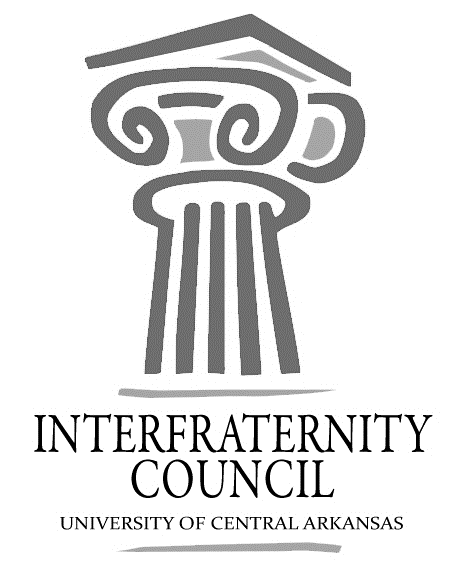 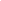 General MeetingUniversity of Central Arkansas Tuesday, March 26, 2019Interfraternity Council Contact InformationCommence Meeting:Delegate Roll CallGuest speakersExecutive DiscussionVP of Development – Blake Eddington-Walk A Mile Tshirt orders due tonmorrow! Order online-link in bio of instagramVP of Recruitment – Lamon WadeMarch 28 - Roundtable!Fall Bid Day SpotsVP of Judicial Affairs – Andrey Archer No more than 2 missed meetingsVP of Communications – Will Silerpay late dues ALPHA SIG e.	 President – Colton Rowe$225 from Chili Cookoff! More Donations to Haven are welcomePresenting Recruitment Workshop to Phi Sig tonightAdvisors’ ReportThink about SOAR sponsorships! $50 for the IFC Table is the estimated costSGA Greek Town Hall March 27 5pm New BusinessChapter ReportsAlpha Sigma Phi- Beta Upsilon Chi – Phi Gamma Delta –Phi Sigma Kappa – Pi Kappa Alpha – Sigma Nu – Sigma Phi Epsilon –Sigma Tau Gamma –VIII.	End Meeting: President Colton Rowecrowe3@cub.uca.eduVP RecruitmentLamon Wadelwade3@cub.uca.eduVP Judicial AffairsAndrey Archeraarcher3@cub.uca.eduVP DevelopmentBlake Eddingtonbeddington2@cub.uca.eduVP CommunicationsWill Silerwsiler1@cub.uca.eduucaifcexec@gmail.com